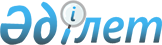 Об утверждении бюджета Новосельского сельского округа района имени Габита Мусрепова на 2019-2021 годыРешение маслихата района имени Габита Мусрепова Северо-Казахстанской области от 29 декабря 2018 года № 39-6. Зарегистрировано Департаментом юстиции Северо-Казахстанской области 11 января 2019 года № 5194
      В соответствии со статьями 9-1, 75 Бюджетного кодекса Республики Казахстан от 4 декабря 2008 года, статьей 6 Закона Республики Казахстан от 23 января 2001 года "О местном государственном управлении и самоуправлении в Республике Казахстан" маслихат района имени Габита Мусрепова Северо-Казахстанской области РЕШИЛ:
      1. Утвердить бюджет Новосельского сельского округа района имени Габита Мусрепова на 2019-2021 годы согласно приложениям 1, 2 и 3 соответственно к настоящему решению, в том числе на 2019 год в следующих объемах:
      1) доходы – 86 790,3 тысяч тенге:
      налоговые поступления – 5 225 тысяч тенге;
      неналоговые поступления – 0;
      поступления от продажи основного капитала – 0;
      поступления трансфертов – 81 565,3 тысяч тенге; 
      2) затраты – 89 178 тысяч тенге; 
      3) чистое бюджетное кредитование – 0:
      бюджетные кредиты – 0;
      погашение бюджетных кредитов – 0;
      4) сальдо по операциям с финансовыми активами – 0:
      приобретение финансовых активов – 0;
      поступления от продажи финансовых активов государства – 0;
      5) дефицит (профицит) бюджета – - 2 387,7 тысяч тенге;
      6) финансирование дефицита (использование профицита) бюджета – 2 387,7 тысяч тенге:
      поступление займов – 0;
      погашение займов – 0;
      используемые остатки бюджетных средств – 2 387,7 тысяч тенге. 
      Сноска. Пункт 1 в редакции решения маслихата района имени Габита Мусрепова Северо-Казахстанской области от 24.05.2019 № 48-29 (вводится в действие с 01.01.2019); в редакции решения маслихата района имени Габита Мусрепова Северо-Казахстанской области от 28.11.2019 № 54-3 (вводится в действие с 01.01.2019).


      2. Установить, что доходы бюджета сельского округа на 2019 год формируются в соответствии с Бюджетным кодексом Республики Казахстан от 4 декабря 2008 года за счет следующих налоговых поступлений:
      1) индивидуального подоходного налога по доходам, подлежащим обложению самостоятельно физическими лицами, у которых на территории села расположено заявленное при постановке на регистрационный учет в органе государственных доходов:
      место нахождения - для индивидуального предпринимателя, частного нотариуса, частного судебного исполнителя, адвоката, профессионального медиатора;
      место жительства - для остальных физических лиц;
      2) налога на имущество физических лиц по объектам обложения данным налогом, находящимся на территории сельского округа;
      3) земельного налога на земли населенных пунктов с физических и юридических лиц по земельным участкам, находящимся на территории села;
      4) налога на транспортные средства:
      с физических лиц, место жительства которых находится на территории села;
      с юридических лиц, место нахождения которых, указываемое в их учредительных документах, располагается на территории села.
      3. Объем бюджетной субвенции, передаваемой из районного бюджета в бюджет сельского округа составляет 12 135 тысяч тенге.
      4. Обеспечить выплату заработной платы работникам бюджетной сферы в полном объеме.
      5. Настоящее решение вводится в действие с 1 января 2019 года. Бюджет на 2019 год Новосельского сельского округа района имени Габита Мусрепова 
      Сноска. Приложение 1 в редакции решения маслихата района имени Габита Мусрепова Северо-Казахстанской области от 24.05.2019 № 48-29 (вводится в действие с 01.01.2019); в редакции решения маслихата района имени Габита Мусрепова Северо-Казахстанской области от 28.11.2019 № 54-3 (вводится в действие с 01.01.2019). Бюджет Новосельского сельского округа района имени Габита Мусрепова на 2020 год
      Продолжение таблицы  Бюджет Новосельского сельского округа района имени Габита Мусрепова на 2021 год
      Продолжение таблицы 
					© 2012. РГП на ПХВ «Институт законодательства и правовой информации Республики Казахстан» Министерства юстиции Республики Казахстан
				
      Председатель маслихата 
района имени Габита Мусрепова 
Северо-Казахстанской области 

 К. Токов

      Cекретарь маслихата района 
имени Габита Мусрепова 
Северо-Казахстанской области 

 Е. Адильбеков
Приложение 1 к решению районного маслихата от 29 декабря 2018 года № 39-6
Категория
Класс
Подкласс
Наименование
Сумма (тысяч тенге)
1. Доходы
 86 790,3
1
Налоговые поступления
5 225
01
Подоходный налог
840
2
Индивидуальный подоходный налог
840
04
Налоги на собственность
4 385
1
Налоги на имущество 
60
3
Земельный налог
240
4
Налог на транспортные средства 
4 085
2
Неналоговые поступления
0
05
Доходы от аренды имущества, находящегося в государственной собственности
0
1
Доходы от аренды имущества коммунальной собственности города районного значения, села, поселка, сельского округа
0
06
Прочие неналоговые поступления
0
09
Другие неналоговые поступления в бюджет
0
4
Поступления трансфертов
81 565,3
02
Трансферты из вышестоящих органов государственного управления
81 565,3
3
Трансферты из районного (города областного значения) бюджета
81 565,3
Функциональная группа
Администратор бюджетных программ
Программа
Наименование
Сумма (тысяч тенге)
2. Затраты
89 178
01
Государственные услуги общего характера
17 359
124
Аппарат акима города районного значения, села, поселка, сельского округа
17 359
001
Услуги по обеспечению деятельности акима города районного значения, села, поселка, сельского округа
17 359
07
Жилищно-коммунальное хозяйство
67419
124
Аппарат акима города районного значения, села, поселка, сельского округа
67419
008
Освещение улиц населенных пунктов
2185,7
009
Обеспечение санитарии населенных пунктов
200
011
Благоустройство и озеленение населенных пунктов
10100
014
Организация водоснабжения населенных пунктов
54933,3
12
Транспорт и коммуникации
1080
124
Аппарат акима города районного значения, села, поселка, сельского округа
1080
013
Обеспечение функционирования автомобильных дорог в городах районного значения, селах, поселках, сельских округах
1080
13
Прочие
3320
124
Аппарат акима города районного значения, села, поселка, сельского округа
3320
040
Реализация мероприятий для решения вопросов обустройства населенных пунктов в реализацию мер по содействию экономическому развитию регионов в рамках Программы развития регионов до 2020 года
3320
3. Чистое бюджетное кредитование
0
Бюджетные кредиты
0
Погашение бюджетных кредитов
0
4. Сальдо по операциям с финансовыми активами
0
Приобретение финансовых активов
0
Поступления от продажи финансовых активов государства
0
5. Дефицит (профицит) бюджета
- 2 387,7
6. Финансирование дефицита (использование профицита) бюджета
2 387,7
Поступление займов
0
Погашение займов
0
Категория
Класс
Подкласс
Наименование
Сумма (тысяч тенге)
8
Используемые остатки бюджетных средств
2 387,7
01
Остатки бюджетных средств
2 387,7
1
Свободные остатки бюджетных средств
2 387,7Приложение 2 к решению районного маслихата от __ декабря 2018 года № ____
Категория
Класс
Подкласс
Наименование
Сумма (тысяч тенге)
1. Доходы
16 019
1
Налоговые поступления
4 778
01
Подоходный налог
894
2
Индивидуальный подоходный налог
894
04
Налоги на собственность
3 884
1
Налоги на имущество
61
2
Земельный налог
891
4
Налог на транспортные средства
2 932
2
Неналоговые поступления
0
3
Поступления от продажи основного капитала
0
4
Поступления трансфертов
11 241
02
Трансферты из вышестоящих органов государственного управления
11 241
3
Трансферты из районного (города областного значения) бюджета
11 241
Функцио-нальная группа
Функцио-нальная подгруппа
Админис-тратор бюджетных программ
Прог-рамма
Наименование
Сумма (тысяч тенге)
2. Затраты
16 019
01
Государственные услуги общего характера
15 281
1
Представительные, исполнительные и другие органы, выполняющие общие функции государственного управления
15 281
124
Аппарат акима города районного значения, села, поселка, сельского округа
15 281
001
Услуги по обеспечению деятельности акима города районного значения, села, поселка, сельского округа
 15 281
07
Жилищно-коммунальное хозяйство
738
2
Коммунальное хозяйство
738
124
Аппарат акима города районного значения, села, поселка, сельского округа
378
014
Организация водоснабжения населенных пунктов
378
3
Благоустройство населенных пунктов
360
124
Аппарат акима города районного значения, села, поселка, сельского округа
360
008
Освещение улиц населенных пунктов
360
3. Чистое бюджетное кредитование
0
Бюджетные кредиты
0
Погашение бюджетных кредитов
0
4. Сальдо по операциям с финансовыми активами
0
Приобретение финансовых активов
0
Поступления от продажи финансовых активов государства
0
5. Дефицит (профицит) бюджета
0
6. Финансирование дефицита (использование профицита) бюджета
0
Поступление займов
0
Погашение займов
0
Используемые остатки бюджетных средств
0Приложение 3 к решению районного маслихата от __ декабря 2018 года № ____
Категория
Класс
Подкласс
Наименование
Сумма (тысяч тенге)
1. Доходы
16 271
01
Налоговые поступления
5 030
01
Подоходный налог
933
2
Индивидуальный подоходный налог
933
04
Налоги на собственность
4 097
1
Налоги на имущество
62
2
Земельный налог
935
3
Налог на транспортные средства
3 100
2
Неналоговые поступления
0
3
Поступления от продажи основного капитала
0
4
Поступления трансфертов
11 241
02
Трансферты из вышестоящих органов государственного управления
11 241
3
Трансферты из районного (города областного значения) бюджета
11 241
Функцио-нальная группа
Функцио-нальная подгруппа
Админис-тратор бюджетных программ
Прог-рамма
Наименование
Сумма (тысяч тенге)
2. Затраты
16 271
01
Государственные услуги общего характера
15 489
1
Представительные, исполнительные и другие органы, выполняющие общие функции государственного управления
15 489
124
Аппарат акима города районного значения, села, поселка, сельского округа
15 489
001
Услуги по обеспечению деятельности акима города районного значения, села, поселка, сельского округа
15 489
07
Жилищно-коммунальное хозяйство
782
2
Коммунальное хозяйство
400
124
Аппарат акима города районного значения, села, поселка, сельского округа
400
014
Организация водоснабжения населенных пунктов
400
3
Благоустройство населенных пунктов
382
124
Аппарат акима города районного значения, села, поселка, сельского округа
382
008
Освещение улиц населенных пунктов
382
3. Чистое бюджетное кредитование
0
Бюджетные кредиты
0
Погашение бюджетных кредитов
0
4. Сальдо по операциям с финансовыми активами
0
Приобретение финансовых активов
0
Поступления от продажи финансовых активов государства
0
5. Дефицит (профицит) бюджета
0
6. Финансирование дефицита (использование профицита) бюджета
0
Поступление займов
0
Погашение займов
0
Используемые остатки бюджетных средств
0